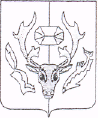 УПРАВЛЕНИЕ ОБРАЗОВАНИЯ АДМИНИСТРАЦИИ   МУНИЦИПАЛЬНОГО ОБРАЗОВАНИЯ ПРИУРАЛЬСКИЙ РАЙОН П Р И  К А З от «___06_» октября   2020 г.                                                                            № _466Проведение в период с 19 по 27 октября 2020 года внешней оценки информационно-коммуникационной компетентности обучающихся 8-х и 10-х классов общеобразовательных организаций Ямало-Ненецкого автономного округа в форме компьютерного тестирования.     Во исполнение письма Регионального центра внешней оценки информационно-коммуникационной компетентности №850-15/1310  обучающихся Ямало – Ненецкого автономного округа от 29 сентября 2020 года «О проведении в период с 19 по 27 октября 2020 года внешней оценки информационно-коммуникационной компетентности обучающихся 8-х и 10-х классов общеобразовательных организаций Ямало-Ненецкого автономного округа в форме компьютерного тестирования п р и к а з ы в а ю:Утвердить:     Список ответственных  лиц за организацию и проведение внешней оценки информационно-коммуникационной компетентности в 2020 году (приложение 1).             1.2. График проведения внешней оценки внешней оценки информационно-коммуникационной компетентности 8-х и 10-х классов в 2020 году (приложение 2).Специалисту отдела МКУ (МаковчукЛ.В.) организовать работу школьных организаторов в указанные  сроки согласно приложению настоящего приказа.Руководителям муниципальных общеобразовательных учреждений МОУ Школа с. Аксарка,  МОУ Школа п. Белоярск:4.1. ознакомить в срок до 8 октября 2020 года школьных координаторов с настоящим приказом под подпись;4.2. создать необходимые условия для работы учащихся;  4.3. в рамках информационного сопровождения исследования просим обеспечить ознакомление родителей обучающихся 8-х и 10-х классов с информацией о мониторинге посредством проведения родительских собраний, разъяснительных бесед и распространения информационного буклета, в том числе средствами АИОС «Сетевой город. Образование».Контроль исполнения настоящего приказа   возложить на заместителя начальника Управления образования Лобкову О.Ю.Приложение: 1 экз.на 1 л.Начальник                                                                                                     С.А. УфимцеваМаковчук Лариса ВладимировнаСпециалист по учебной работе8(34993)22-3-28Приложение 1к приказу Управления образования Администрации МО Приуральский район от  _____________2020 г.    № __________Сведения об ответственном лицеза организацию и проведение  оценки внешней оценки информационно-коммуникационной компетентности обучающихся 8-х и 10-х классов общеобразовательных организаций Ямало-Ненецкого автономного округа в форме компьютерного тестированияМуниципальное образованиеФ.И.О.ДолжностьКонтактныйтелефонE-mailМКУ «Ресурсно методический центр развития системы образования Приуральского района»Маковчук Лариса ВладимировнаСпециалист по учебной работе8(34993)22-3-2889129186653larisa-lbt@yandex.ruМуниципальное образованиеФ.И.О.ДолжностьКонтактныйтелефонE-mailМОУ Школа с. АксаркаРудь Татьяна АдамовнаЗаместитель директора по УРtatyana.rud.2012@mail.ru8951983984222705МОУ Школа п. БелоярскКлабуков Артём СергеевичЗаместитель директора по УРartem-sergeevich24@yandex.ru8951988785323684